资产调拨详细流程建议使用360浏览器极速模式，或Google浏览器，所有人仅能对个人名下的资产发起调拨申请。资产管理员可以通过资产变动下的项目变动实现调拨功能，详细流程请参照《资产变动详细流程》。单位内调拨单位内调拨指的是同一二级单位内的各部门之间的资产调拨，主要操作流程为：①资产使用人发起单位内调拨申请，②提交至领用人处进行确认，③资产管理员审核，④部门领导审核。资产使用人发起单位内调拨申请打开国有资产与实验室管理处页面，点击右侧资产综合管理，进入登录页面。如下图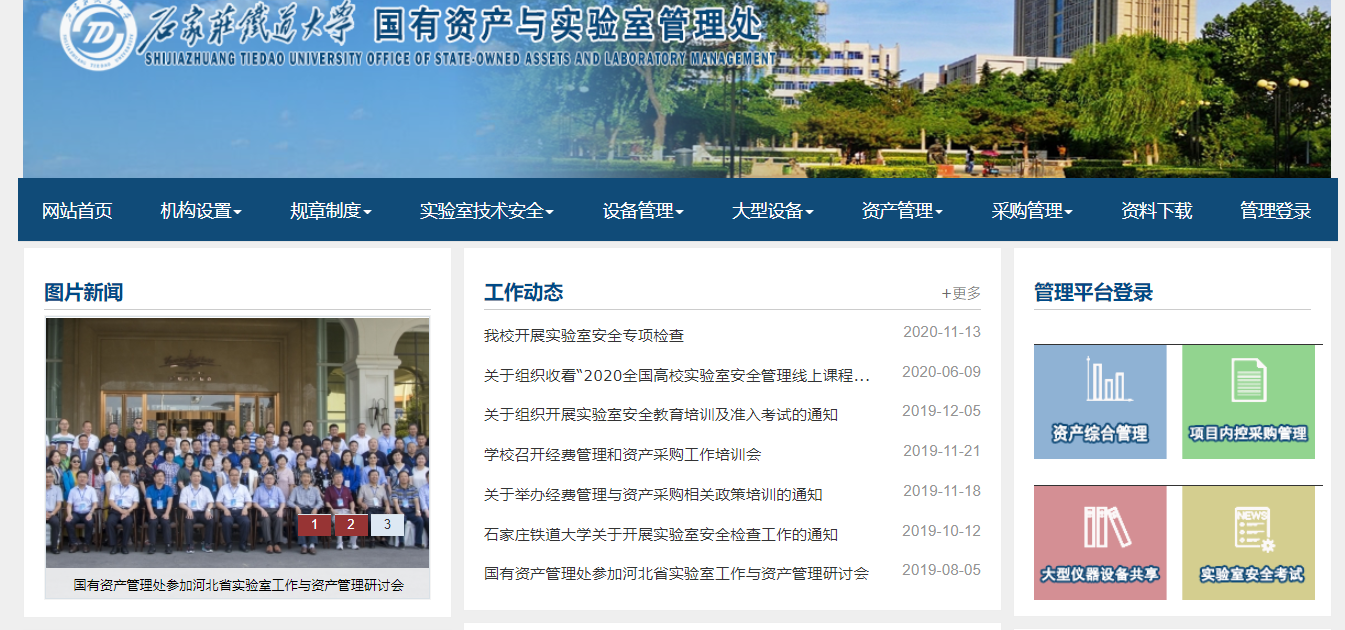 进入到统一身份认证平台，使用OA系统的账号密码登录（如密码未修改默认为身份证后六位）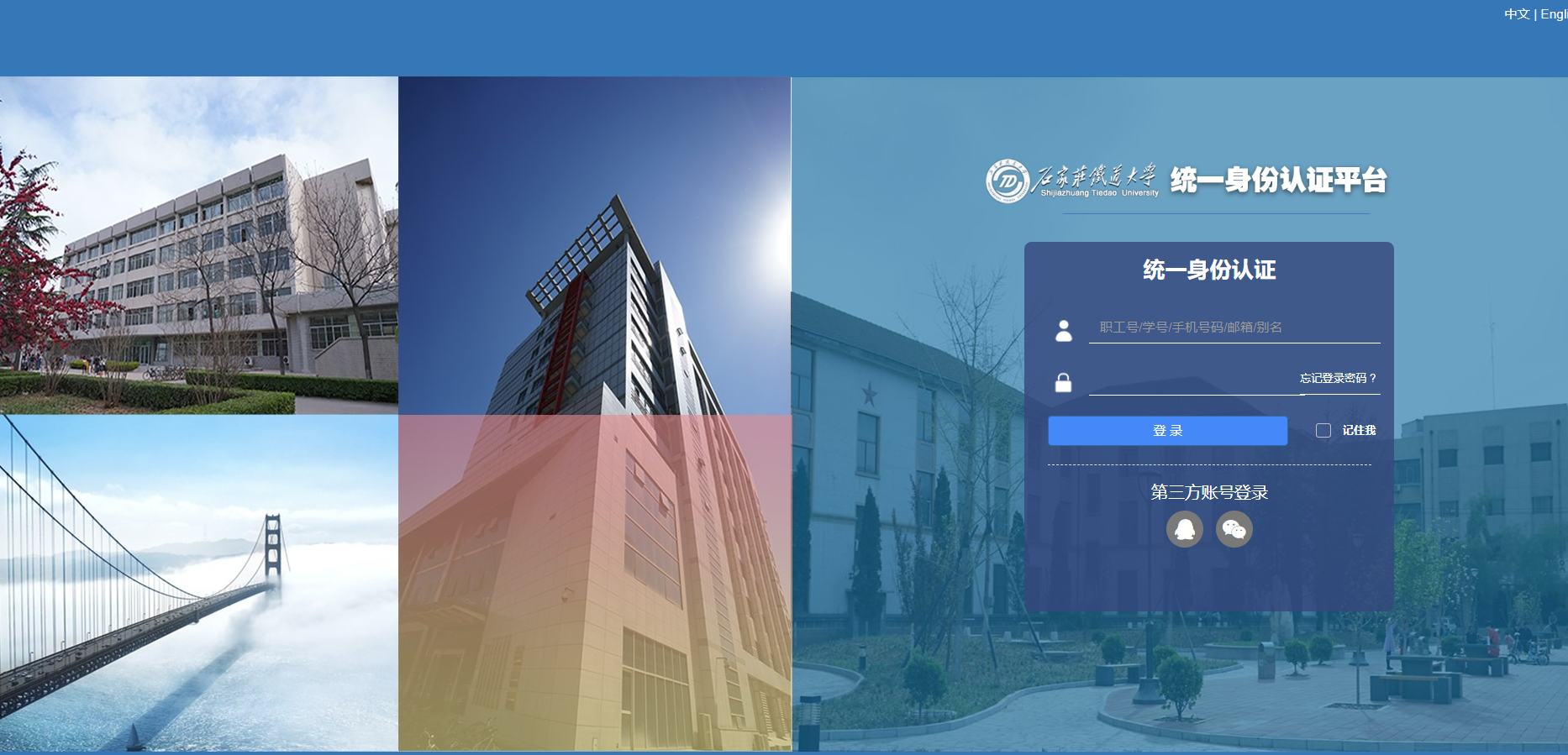 进入固定资产管理系统页面点击页面顶部 资产管理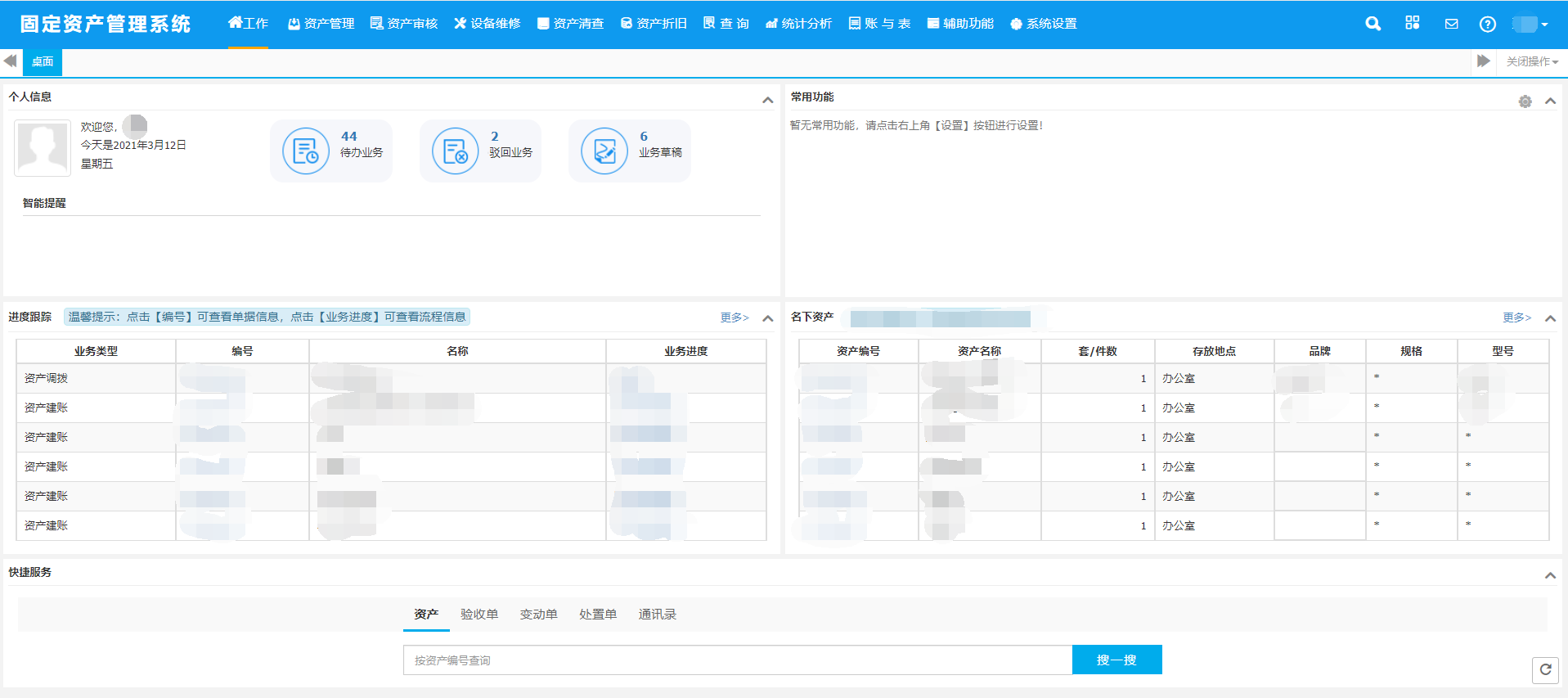 进入资产管理页面后依次点击 ①资产调拨→②二级单位内调拨→③单位内调拨申请，如下图。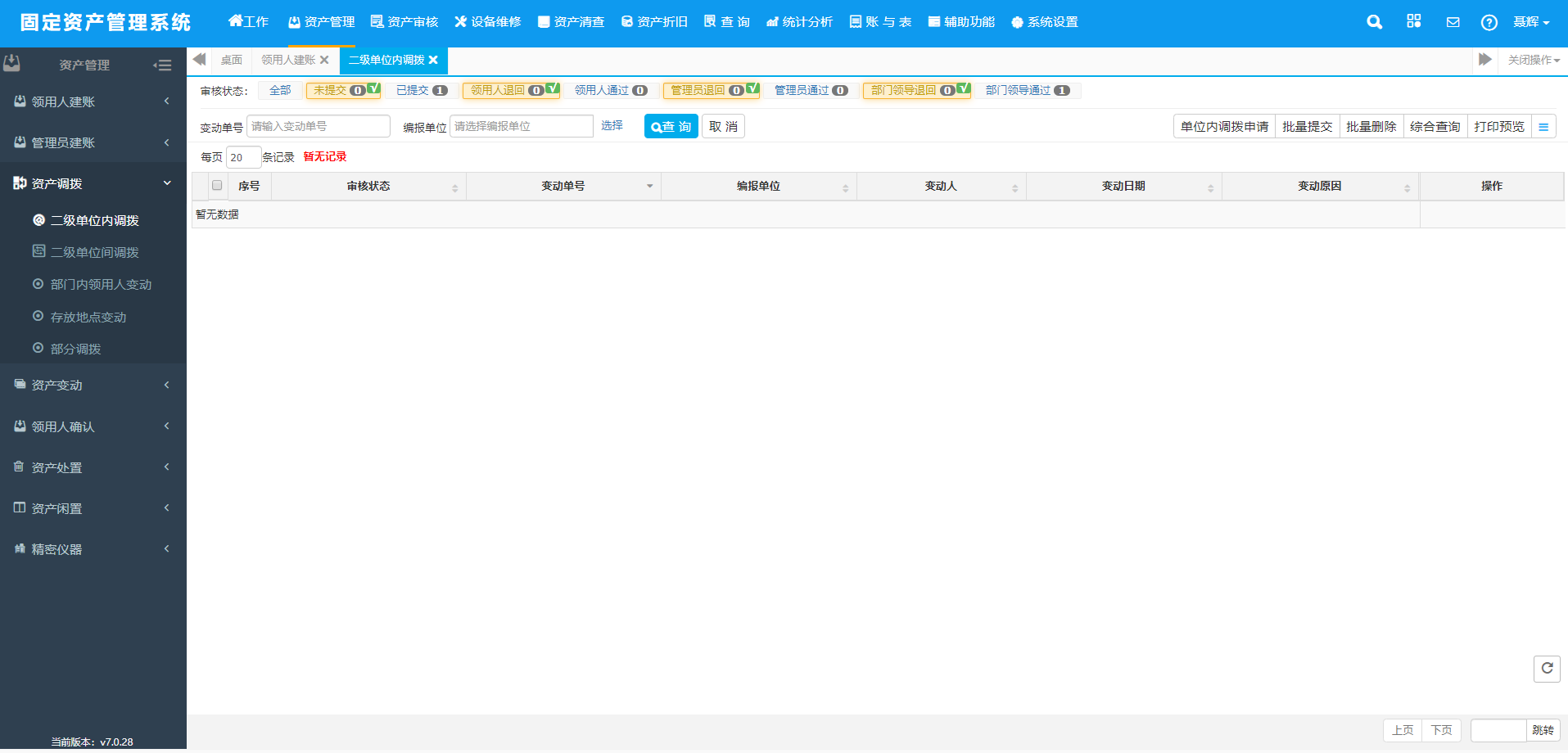 点击单位内调拨申请后，弹出下图对话框，点击右下角确定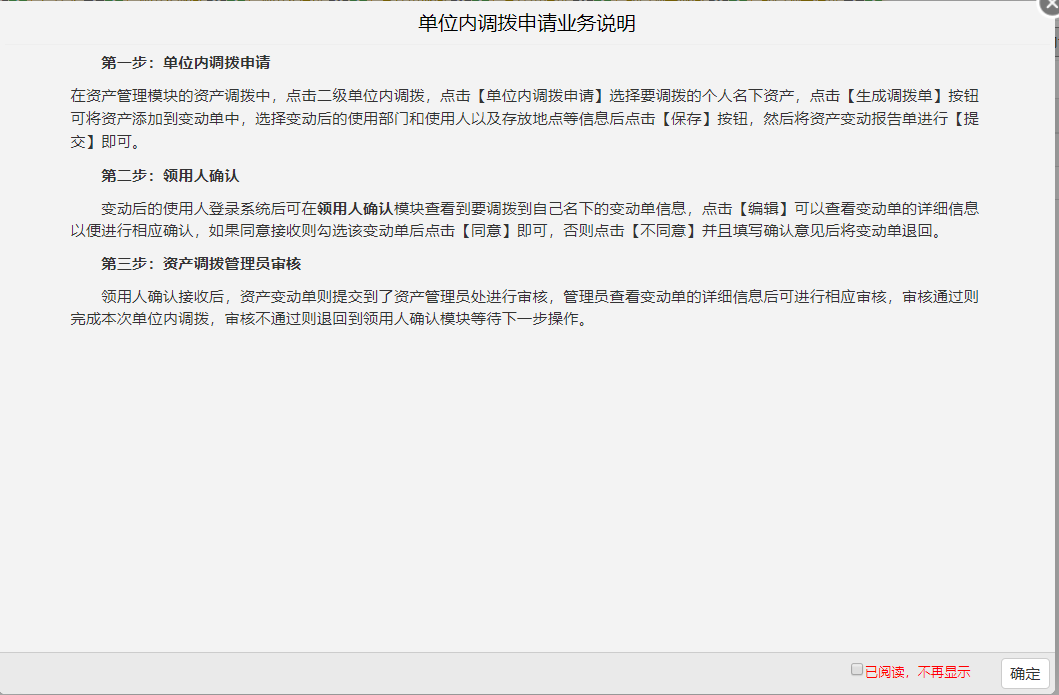 页面中会显示个人名下资产，首先选择个人名下要进行单位内调拨的资产，例：要调拨办公椅，则选择办公椅，之后鼠标放到右下角“右下角蓝色圈”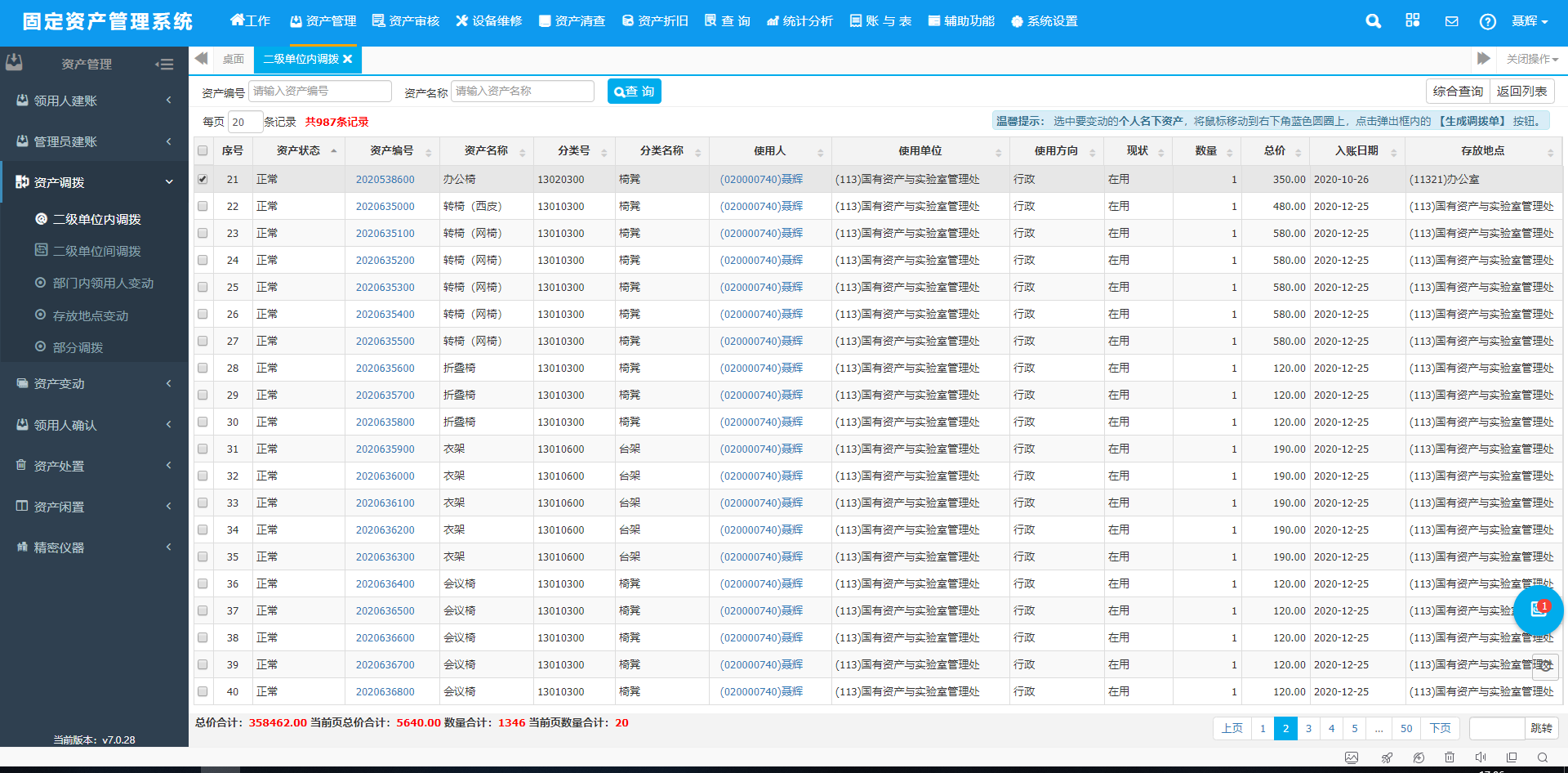 页面中会弹出下图对话框，点击生成调拨单→确定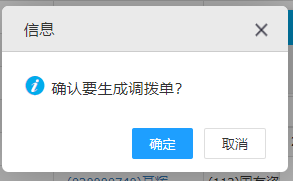 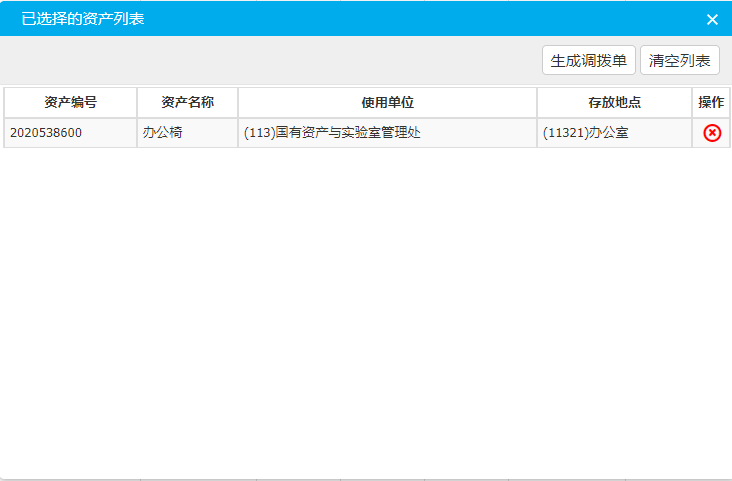 填写变动后使用人，变动后使用单位，变动后存放地点，变动原因，确认无误后 点击保存，之后点击提交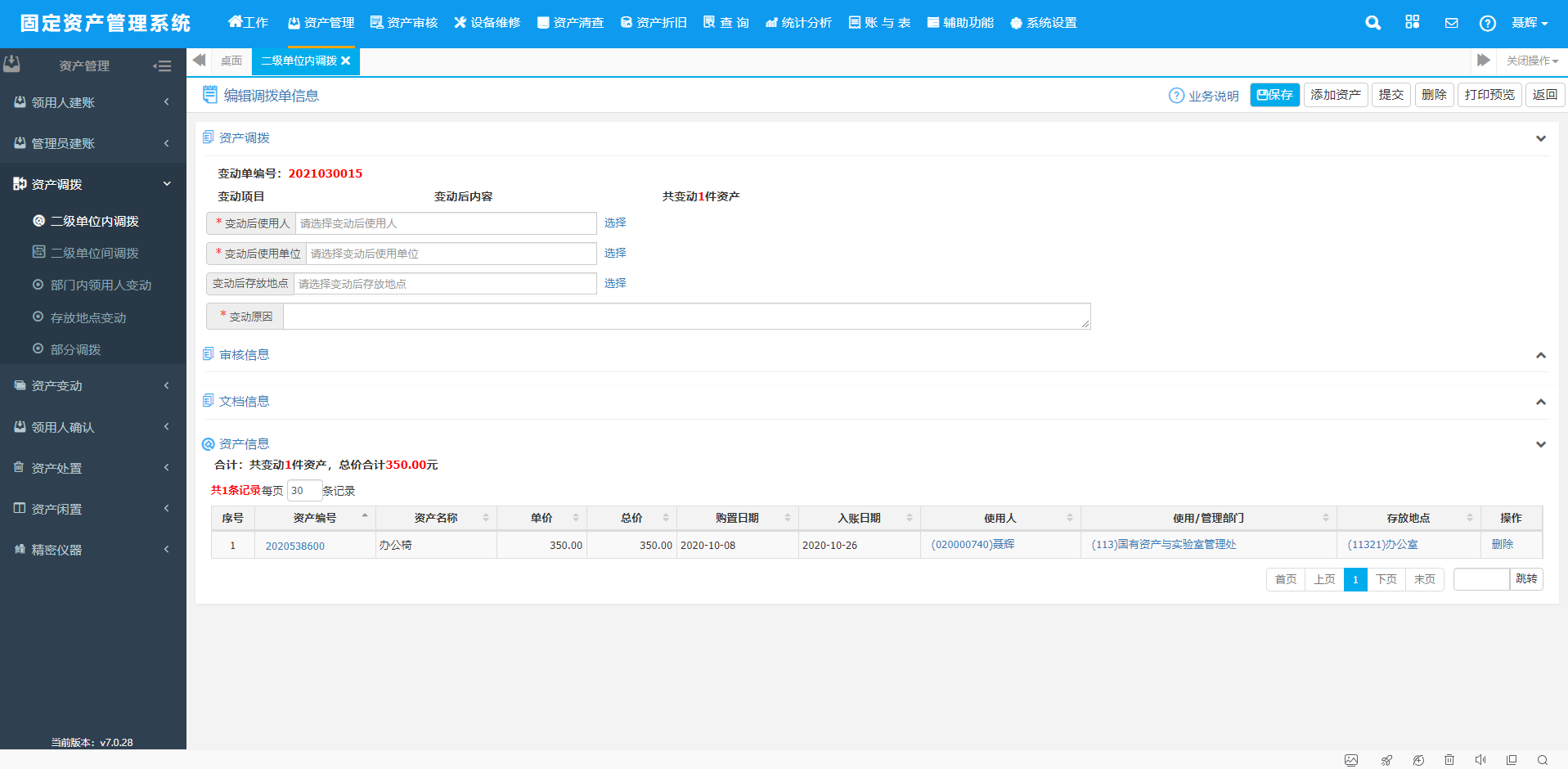 领用人确认领用人进入本人的资产管理系统后，点击顶部 资产管理，之后选择左侧菜单栏中的 领用人确认→资产调拨领用人确认即可看到已提交的调拨申请，点击单据详细信息可以查看变动单的详细信息以便进行相应确认，如果同意接收则勾选该变动单后点击【同意】即可，否则点击【不同意】并且填写确认意见后将变动单退回。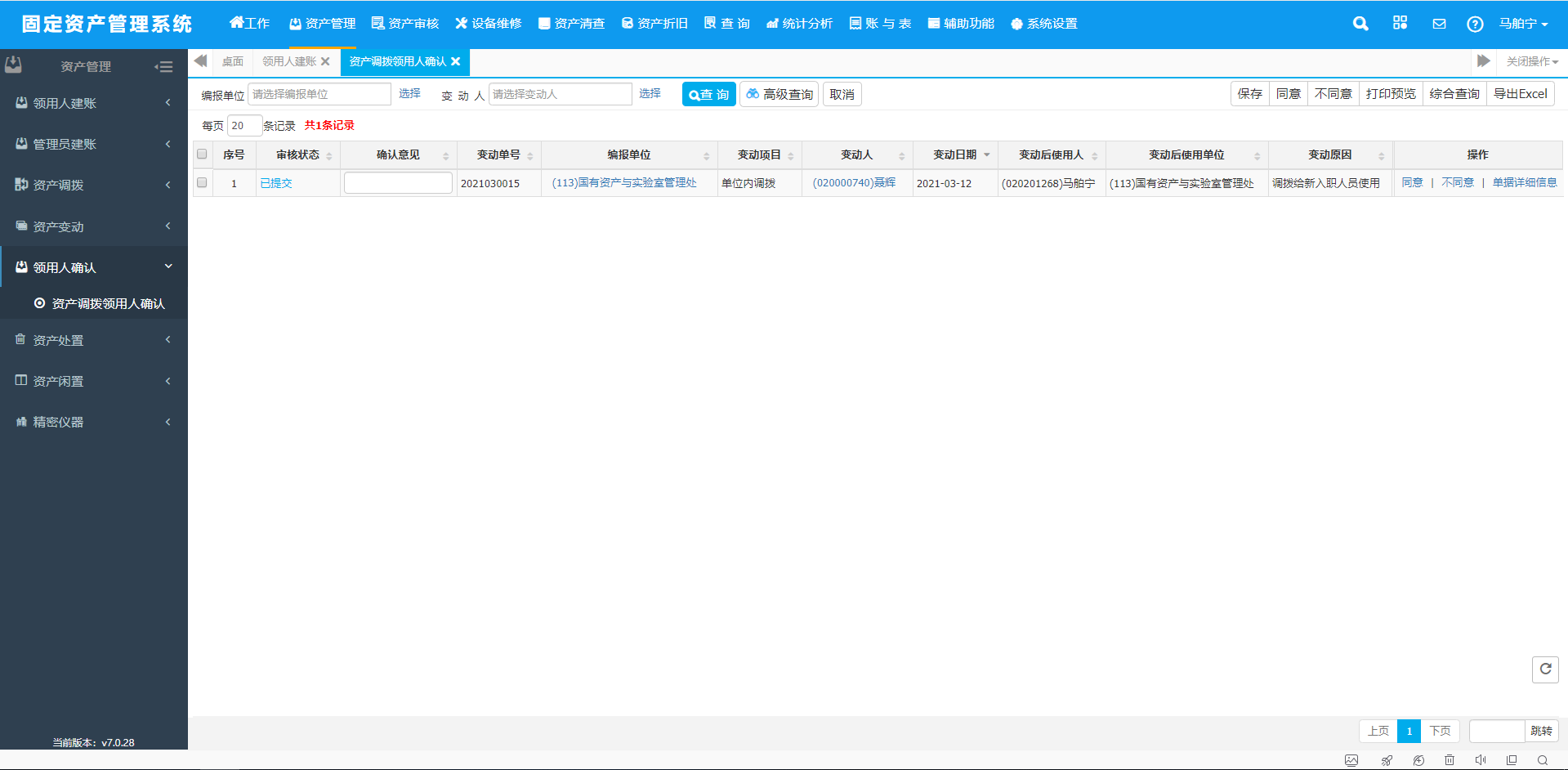 在领用人确认后，再到资产调拨管理员审核，最后是部门领导审核。部门领导审核完成后，即可完成单位内调拨。资产管理员审核资产管理员进入本人的资产管理系统后，点击顶部资产审核，之后选择左侧资产调拨，资产调拨管理员审核，即可看到待审核的资产，点击同意即可通过。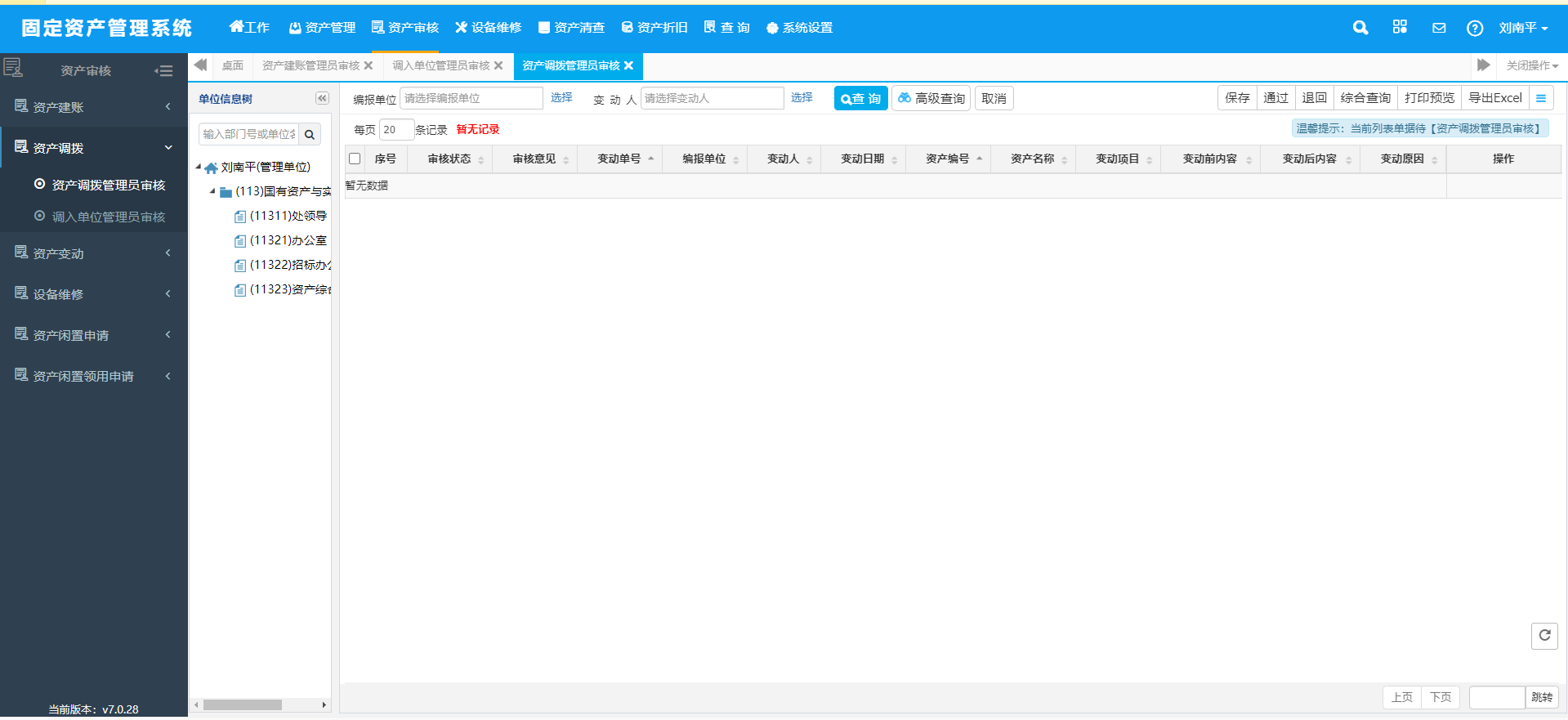 部门领导审核部门领导进入本人的资产管理系统后，点击顶部资产审核，之后选择左侧资产调拨→单位内调拨部门领导审核，即可看到待审核的资产，点击单据详细信息可以查看变动单的详细信息以便进行相应确认，如果同意接收则勾选该变动单后点击【通过】即可，否则点击【退回】后将变动单退回。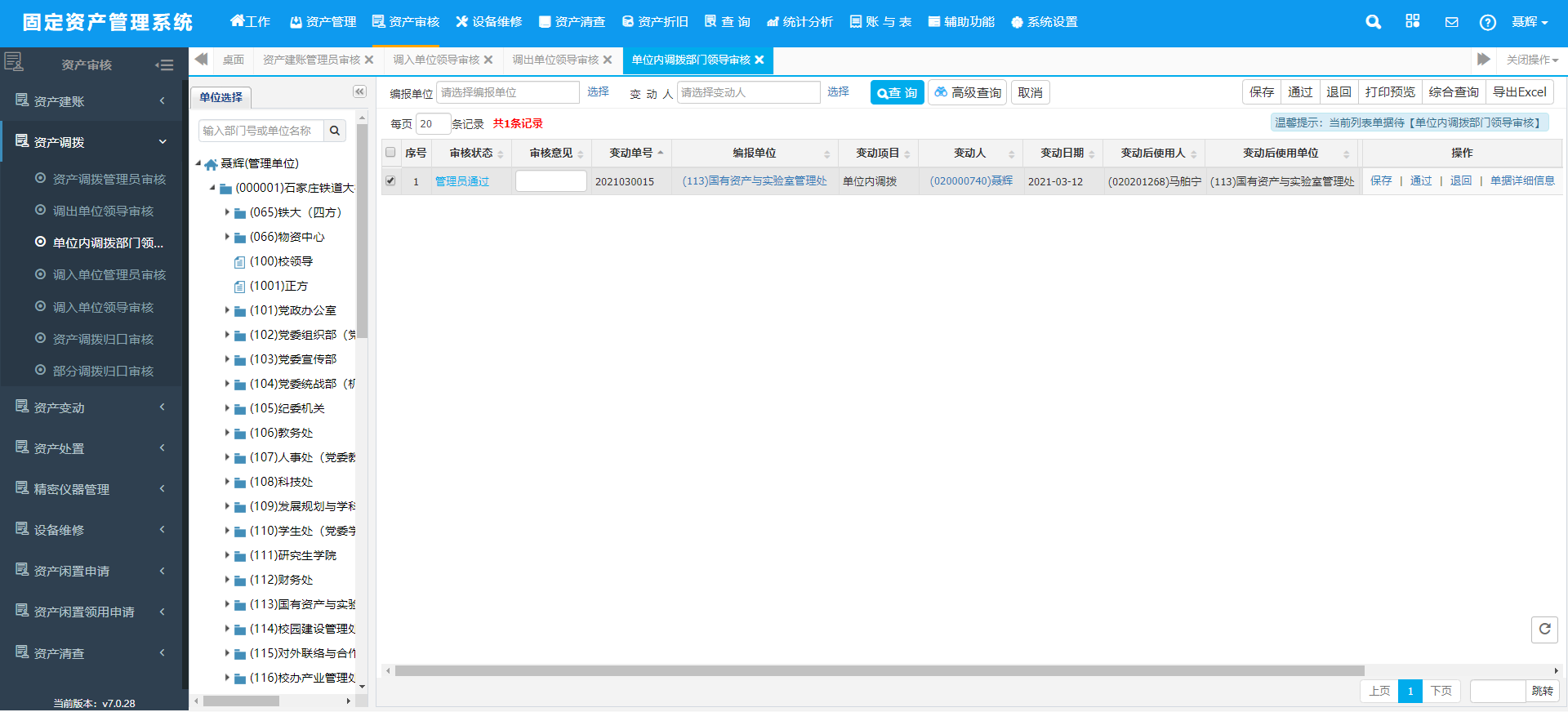 单位间调拨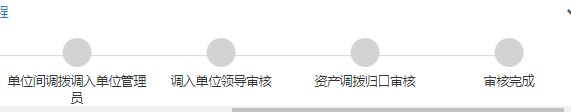 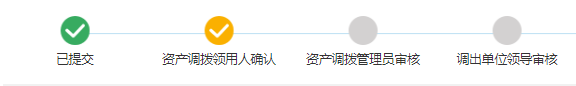 单位间调拨指的是不同二级单位之间的资产调拨，主要操作流程为：①由资产使用人发起单位间调拨申请，②提交至领用人处进行确认，③领用人确认完成由调出单位的资产管理员进行审核，④通过后由调出单位领导审核，⑤调入单位资产管理员审核，⑥调入单位领导进行审核，⑦最后提交至归口人员处进行资产变动审核。具体操作步骤如下：（一）资产使用人发起单位间调拨申请打开国有资产与实验室管理处页面，点击右侧资产综合管理，进入登录页面。如下图进入到统一身份认证平台，使用OA系统的账号密码登录（如密码未修改默认为身份证后六位）进入固定资产管理系统页面点击页面顶部 资产管理进入资产管理页面后依次点击 ①资产调拨→②二级单位间调拨→③单位间调拨申请，如下图。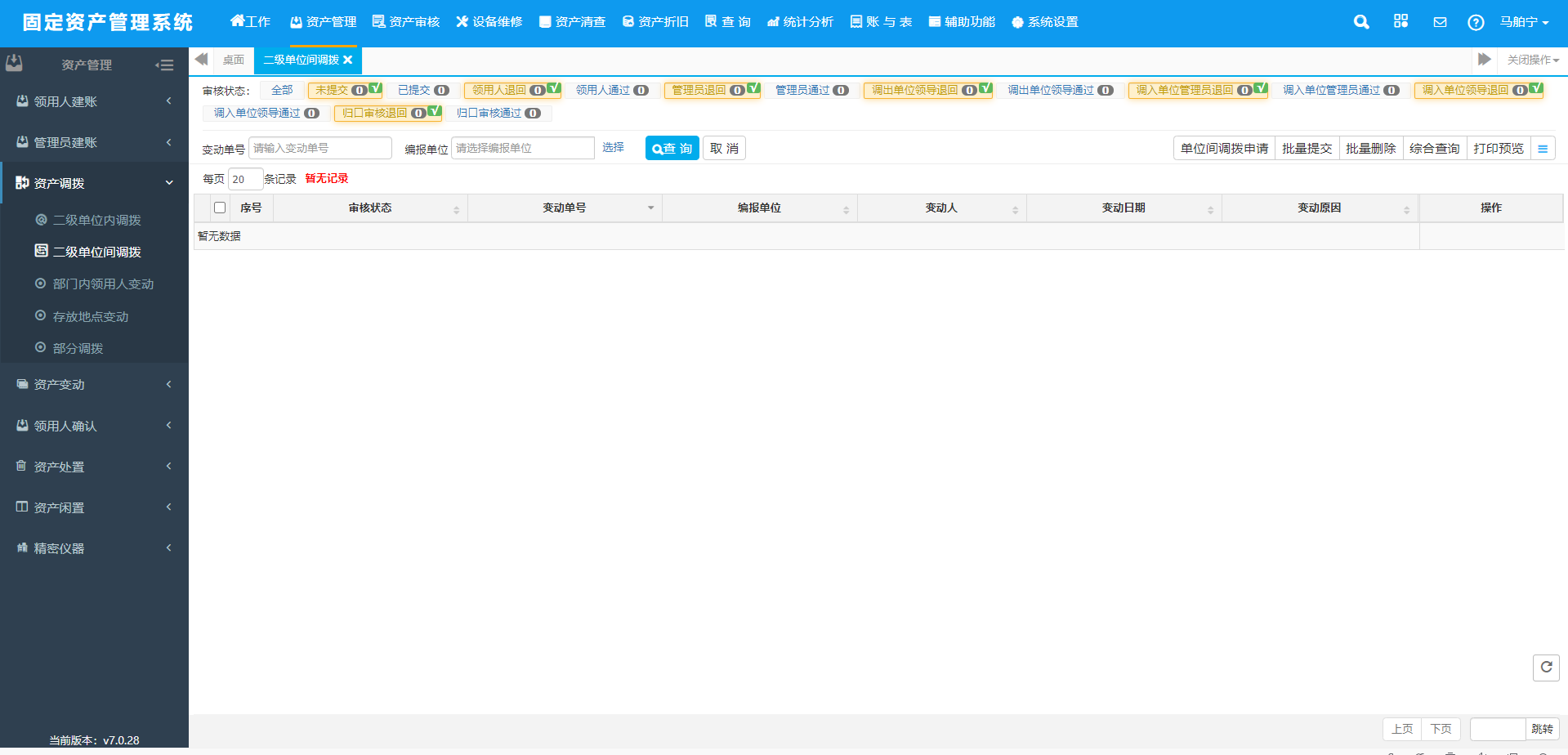 页面中会显示个人名下资产，首先选择个人名下要进行单位间调拨的资产，之后鼠标放到右下角“右下角蓝色圈”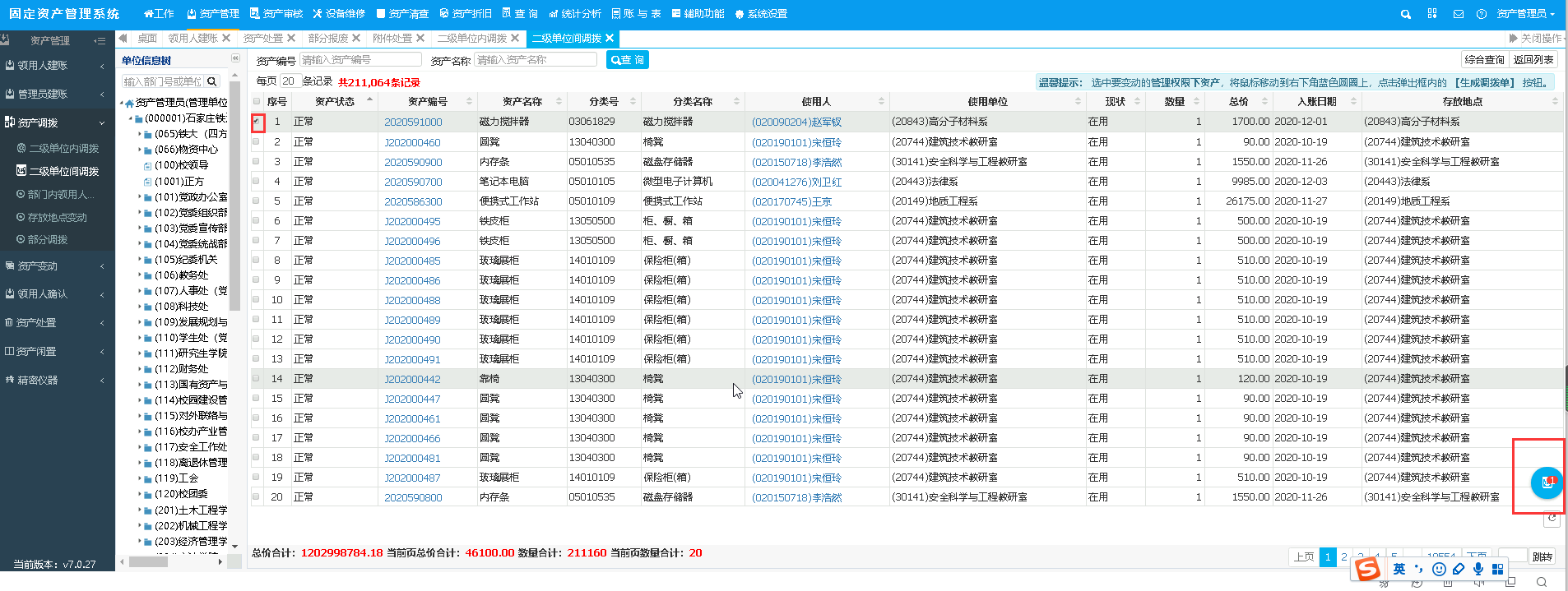 弹出窗口后，点击【生成调拨单】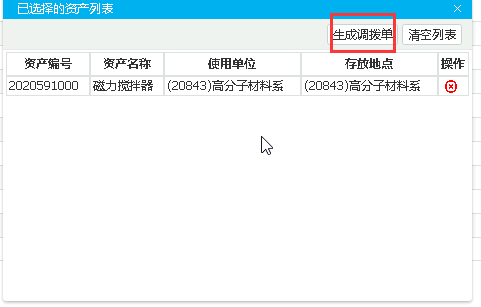 填写变动后使用人，变动后使用单位，变动后存放地点，变动原因，确认无误后 点击保存，之后点击提交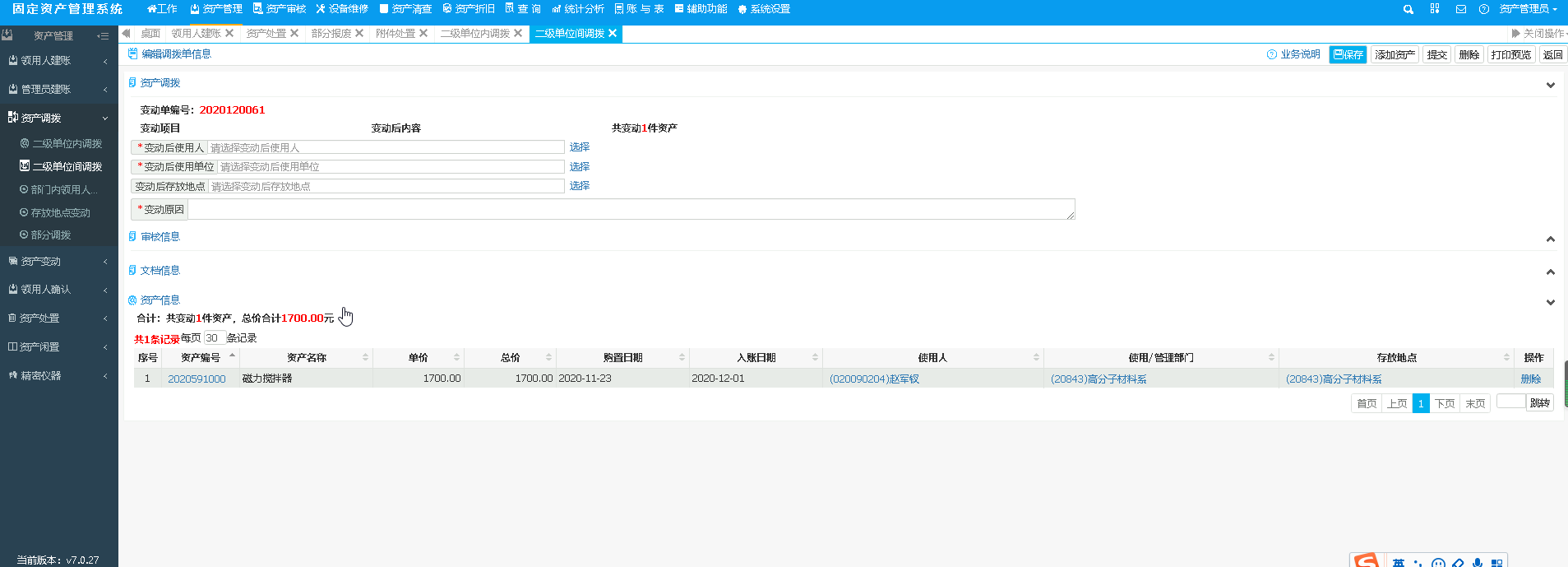 领用人确认领用人进入本人的资产管理系统后，点击顶部 资产管理，之后选择左侧菜单栏中的 领用人确认→资产调拨领用人确认即可看到要调拨到自己名下的调拨申请单，点击单据详细信息可以查看变动单的详细信息以便进行相应确认，如果同意接收则勾选该变动单后点击【同意】即可，否则点击【不同意】并且填写确认意见后将变动单退回。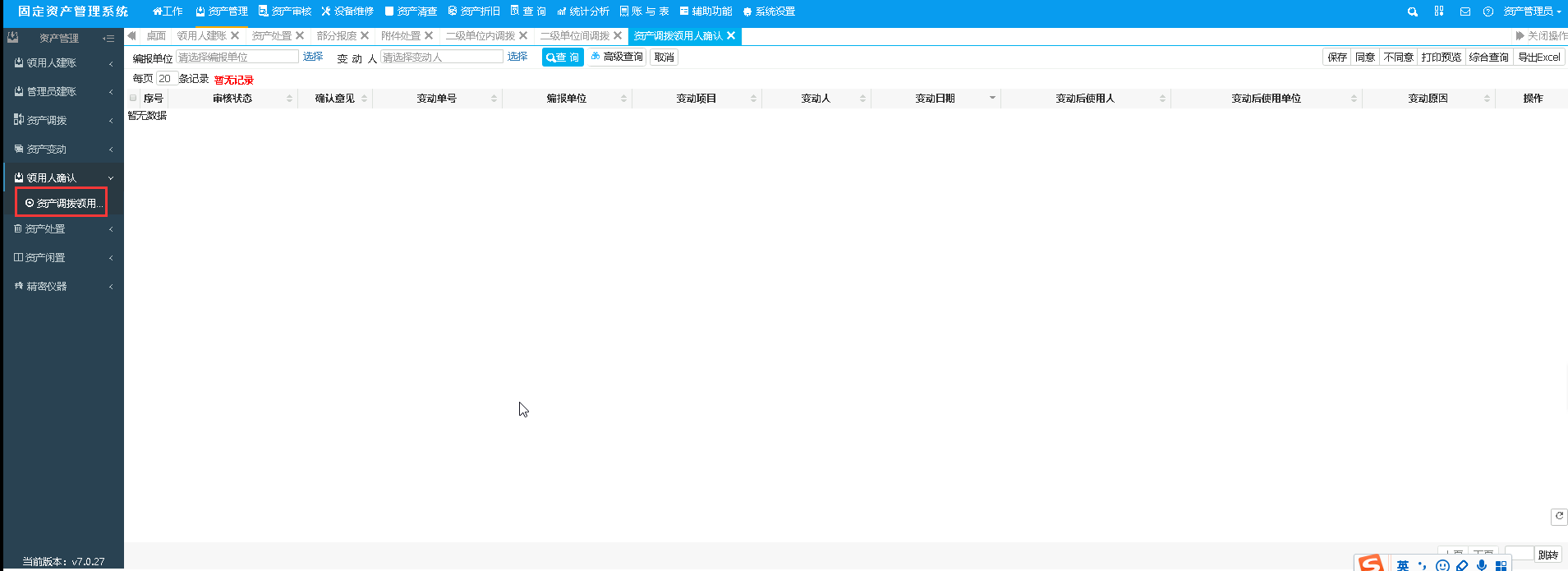 领用人确认完成由调出单位的资产管理员进行审核，通过后由调出单位领导审核，之后由调入单位资产管理员审核，调入单位领导进行审核，最后提交至归口人员处进行资产变动审核。资产调拨查询.二级单位内调拨查询进入本人资产系统，点击上方①资产管理，点击左侧②资产调拨→二级单位内调拨，点击审核状态处的③全部，即可看到全部调拨的变动单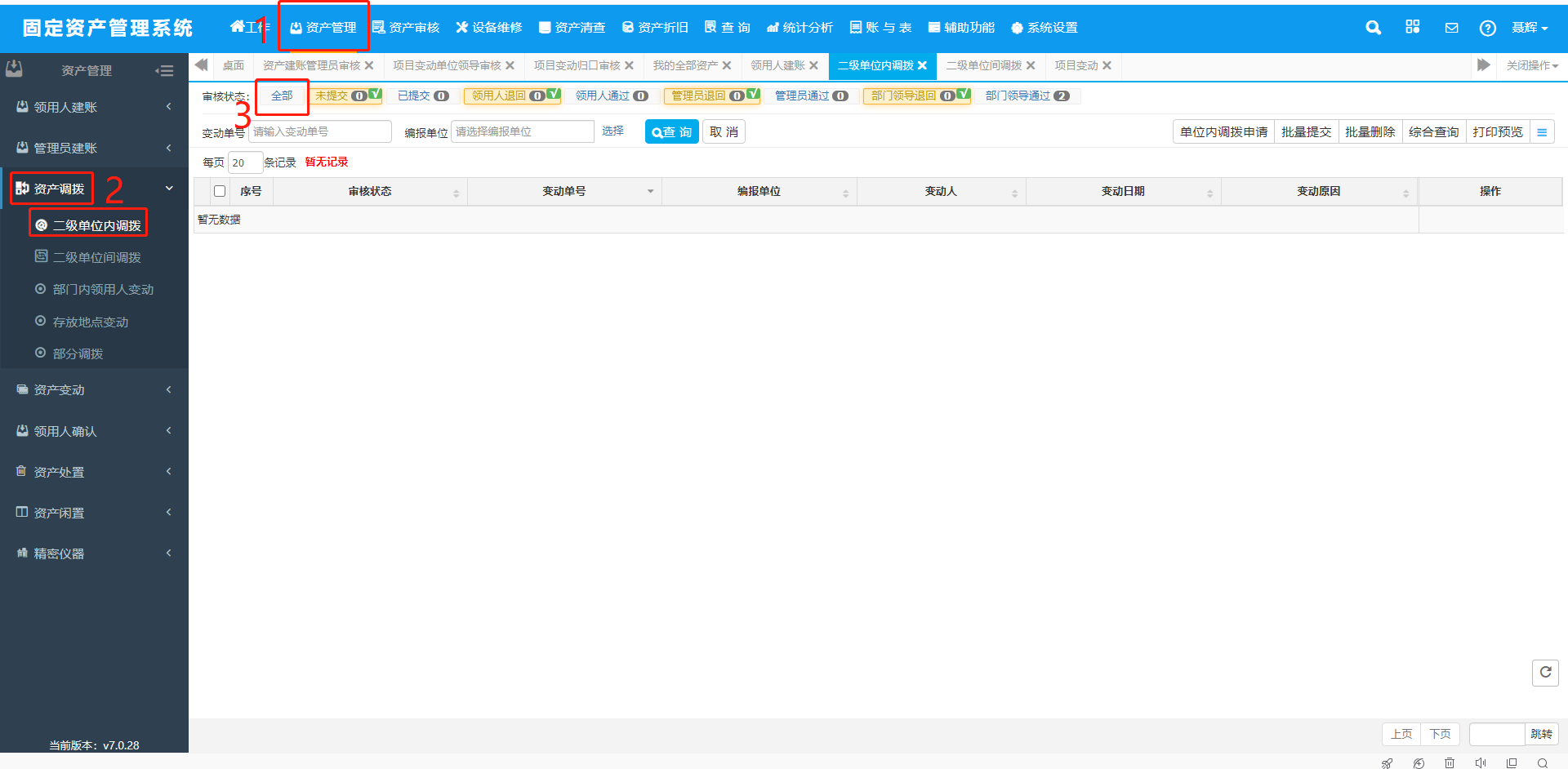 二级单位间调拨进入本人资产系统，点击上方①资产管理，点击左侧②资产调拨→二级单位间调拨，点击审核状态处的③全部，即可看到全部调拨的变动单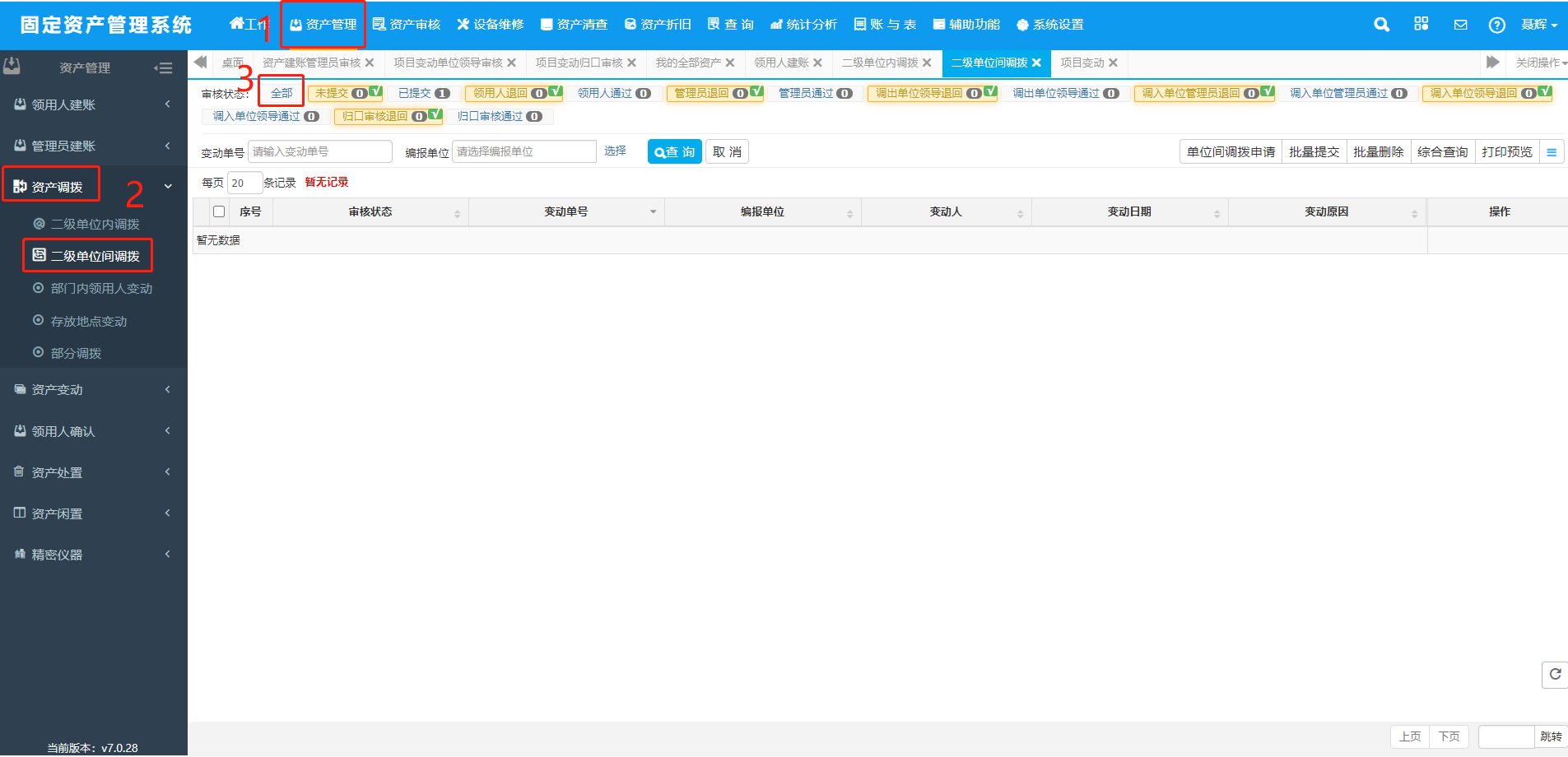 